архитектурные композиции из дерева, расположенные в конце аллей: 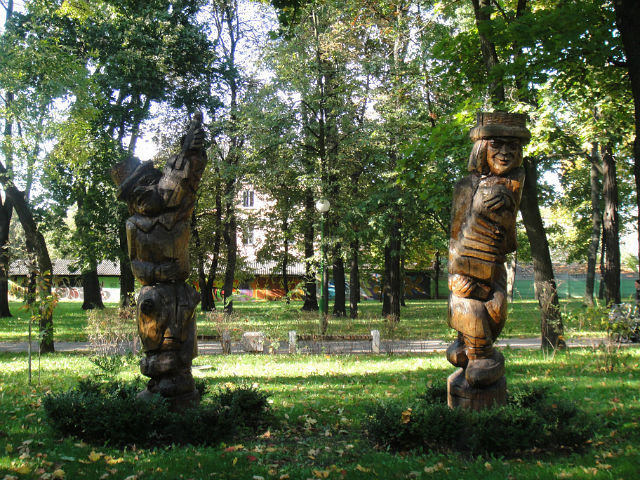 открытая концертная площадка (сцена, места для зрителей, праздники); 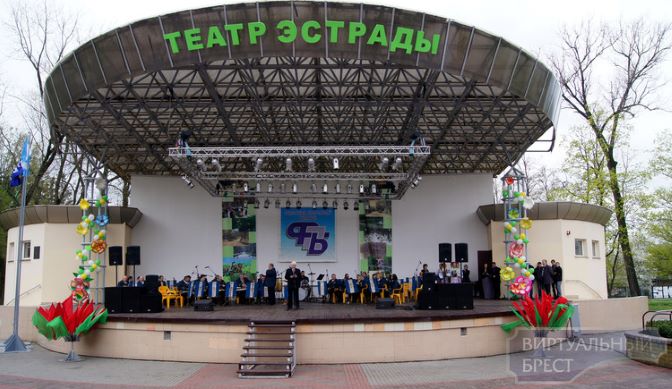 Верхнее и Нижнее озеро в парке, где можно покормить уточек и лебедей, отдохнуть и полюбоваться красотой ландшафта на удобных лавочках и беседках.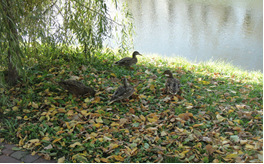 Вопросы для беседы:Какие деревья и кустарники растут в парке? Чем они отличаются и чем похожи?Кто живёт в парке? (предложить прислушаться и рассказать)Какие праздники проходят в парке? Предложить вспомнить, какие праздники посещали в парке всей семьёй.Кто и как ухаживает за парком? Как правильно себя вести в парке?После прогулки:побеседуйте с ребёнком об увиденном, спросите, что ему больше всего запомнилось, понравилось; уточните и закрепите представления об увиденном, ответы на возникшие вопросы;предложите ребенку самостоятельно нарисовать или сделать аппликацию увиденного в парке;сделайте фотоколлаж «Прогулка в       парке» и предложите ребёнку рассказать об увиденном бабушкам, дедушкам, друзьям.МАРШРУТ ВЫХОДНОГО ДНЯ«Прогулка в городской парк»Приглашаем Вас вместе с детьми прогуляться в городском парке,  изучить его достопримечательности, задаться вопросами и вместе найти ответы, получить яркие впечатления от общения с природой.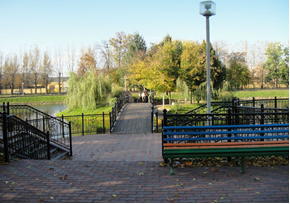                        Перед прогулкой:Начиная прогулку с ребенком, поговорите о хорошей погоде, о настроении. Расскажите ребёнку о том, куда вы хотите с ним пойти (в парк), как вы туда пойдете. Это поможет настроить ребенка на длительный выход на улицу, заинтересует его.         По дороге в парк оговорите правила поведения в парке:* «Не шуметь, иначе царство растений испугается, затаится и ни одного чуда не покажет».* «Не мусорить».* «Не пугать птиц».* «Не ломать веточки, не рвать ни листочка, ни травинки, ни цветочка».Немного историиГородской парк имени Первого мая – популярное место отдыха жителей Бреста и приезжих, это самый старый и большой парк в Бресте. Он был создан солдатами  6-го пехотного Либавского полка, который дислоцировался в Брест-Литовске, и подарен горожанам.     В 2006 году парк отпраздновал свое 100-летие. Первоначально этот живописный парк занимал площадь 4 гектара, а сегодня его территория увеличилась в 5 раз.Здесь собрана отличная дендрологическая коллекция, облагорожены берега водоемов, вымощены дорожки, установлены скамейки и беседки – словом, созданы все условия для приятного отдыха.Содержание прогулки:Братская могила советских воинов и партизан находится у входа в парк.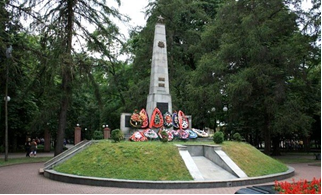 На территории парка захоронены тела погибших воинов Советской Армии и партизан. На могиле бойцов установлен обелиск из гранита со звездой на вершине. Плита на могиле содержит имена 11 героев Советского Союза, похороненных здесь. На табличках указаны имена бойцов и партизан.  От мемориального комплекса идет аллея из деревьев, высаженных в память о погибших.аллеи парка, где можно познакомить детей с разнообразием растительного мира: деревьями и кустарниками ближайшего окружения. Любители природы могут полюбоваться десятками видов деревьев, редких для этой части Европы: тамариском, серпентином, платаном, вязом и другими. В Брестском парке растут растения, которых нет даже в ботанических садах: белая пихта, чёрный орех, змеевидная ель, бумажное дерево, тюльпановое дерево, павлония, катальпа. Предложите вместе поиграть в игры, отгадать загадки: «С какого дерева листок?», «Обними … дерево» и др.;(см. Приложение)лужайки парка, где предлагаем познакомить детей с разнообразными травянистыми растениями, найти лекарственные; отгадать «Кто живёт в траве?» и найти «живые» отгадки на предложенные загадки.Рассказать детям о пользе насекомых: пчелы собирают мед, стрекозы, осы, божьи коровки поедают вредных насекомых;ПОИГРАЕМ В ИГРЫ «С какого дерева листок?»Цель: формировать представления   о различных  видах  деревьев, их особенностях, пользе для человека.  Варианты игры:Подобрать листочки к каждому дереву, назвать дерево и листочек (например: «Это дерево называется берёза, а листочек берёзовый»).Описать дерево и его листья (например: «Это дерево называется дуб. Дуб считают лиственным  деревом. Это очень могучее крепкое дерево с широким разветвлённым стволом чаще всего произрастает в лесу. Листья дуба светло-зелёного цвета, гладкие с неровными краями).Найти деревья, у которых есть иголочки, назвать их.Назвать особенность каждого дерева (например: на дубе растут жёлуди, черёмуха приносит чёрные ягодки, у берёзы есть серёжки и т. д.).«Раз, два, три — к дереву беги!»Цель: закреплять знания о разных видах растений, развивать быстроту реакции.Ход игры: ведущий называет деревья. Услышав название, игроки бегут к названым деревьям.«Наше дерево умеет…»Цель: развивать речь и наблюдательность.Ход игры: предложите участникам игры ответить на вопросы:«Что умеет наше дерево?» (подбираются глаголы: шелестеть, расти, качаться и т.п.);«Какое наше дерево?» (прилагательные — красивое, пушистое, грустное, старое  и т.д.)«Я начну, а ты продолжи»Цель: закреплять знания о деревьях.Ход игры: предложите игрокам продолжить за Вами фразу:У дуба желуди, а у сосны… (шишки);Береза кудрявая, а сосна… (колючая);У рябины листочки, а у сосны… (иголки);Осенью береза стоит золотая, а сосна… (зеленая);Осина зимой стоит без листьев, а сосна… (в иголках);На яблоне растут яблоки, а на дубе… (желуди) и т.д. ЗАГАДКИ О НАСЕКОМЫХУ кого вся спинка в точках?Кто пасётся на листочках?Кого мы просимПодняться в небоИ принести нам оттуда хлеба?(Божья коровка) На вид, конечно, мелковаты,Но всё, что можно, тащат в дом.Неугомонные ребята –Вся жизнь их связана с трудом.(Муравьи)На большой цветной ковёрСела эскадрилья —То раскроет, то закроетРасписные крылья.(Бабочки)                                                                      На цветок пахучий                                                                   Сел цветок летучий.                                                                                         (Бабочка)Побежали по дорожкеЧьи-то маленькие ножки!А на ножках, посмотри -Груза больше раза в три!И почти не вижу яПод поклажей … (Муравьи)              Пролетела мимо ухаВроде муха, но не муха             Эта муха не жужжала             У нее, ребята, жалоКоль ужалит, будет «ай»            Кто же это отгадай! —Муха с жалом? – Чудеса!            Знают все это – …!(Оса)На цветке сидит цветочек,В два всего лишь лепесточка. Лепестки цветные, По краям резные! Посидит и улетает. Если кто не угадает, То подскажет мамочка: «Да ведь это …»(Бабочка)Ходит ходок через потолок,Всем надоедает, здоровью угрожает.А как осень придёт,Ещё и кусаться начнёт.(Муха)На травинке возле ногЗаметался огонёк,Но недолго он горел —Вместе с ветром улетел.(Мотылёк) Он сети, как рыбак, готовит,А рыбы никогда не ловит.(Паук)По траве ползёт жучок, Красный в точку сюртучок — Два надкрылья то, дружочек. Ровно семь на каждом точек!(Божья коровка)На поверхности воды летом обитает,Под корой, без суеты, зиму коротает.Ход её длиннющих ног – водной глади мерка.Кто б скользить ещё так мог? Только…(Водомерка)В зелёных мундирах В траве на лугах Живут музыканты На длинных ногах.  (Кузнечики)Кто в каждый встреченный цветокСвой опускает хоботок,А после в улейМчится пулейИ что-то прячет в уголок?(Пчела)Насекомое — в почёте,Целый день она в полёте,Опыляет все цветы,Чтоб медку отведал ты.(Пчела) Разрешенья не спросил,Подлетел — и укусил!(Комар)Он пищит, когда летит!А укус его зудит.С хоботком, хотя не слон.Кто, скажи, дружочек, он?(Комар)